Publicado en México el 29/10/2021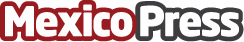 ADSMOVIL: Mobile gaming 2021, el 51% de los jugadores mexicanos son hombresUna encuesta realizada arrojó que el 74% de los adultos mexicanos juegan en sus dispositivos, entre 2 y 3 veces por día lo hacen el 66% de los encuestadosDatos de contacto:Virginia Sassonewww.somosraku.com+5491164105227Nota de prensa publicada en: https://www.mexicopress.com.mx/adsmovil-mobile-gaming-2021-el-51-de-los Categorías: Marketing Juegos Entretenimiento E-Commerce Software Dispositivos móviles Ciudad de México Gaming http://www.mexicopress.com.mx